О внесении изменений в постановление Администрации муниципального района Камышлинский  Самарской области от 20.11.2018  № 473 «Об утверждении муниципальной  программы  «Развитие сельского хозяйства и регулирование рынков сельскохозяйственной продукции, сырья и продовольствия  муниципального района Камышлинский на 2019-2025 годы»          В соответствии со статьей 179 Бюджетного кодекса Российской Федерации, в целях реализации Федерального закона от 29.12.2006 № 264-ФЗ «О развитии сельского хозяйства», Федеральным законом от 06.10.2003 № 131 «Об общих принципах организации местного самоуправления в Российской Федерации», постановлением Правительства Российской Федерации от 14.07.2012 № 717 «О  Государственной программе развития сельского хозяйства и регулирования рынков сельскохозяйственной продукции, сырья и продовольствия», руководствуясь Уставом муниципального района Камышлинский Самарской области, Администрация муниципального района Камышлинский Самарской областиПОСТАНОВЛЯЕТ:1.Внести в муниципальную программу «Развитие сельского хозяйства и регулирование рынков сельскохозяйственной продукции, сырья и продовольствия муниципального района Камышлинский на 2019-2025 годы», утвержденную постановлением Администрации муниципального района Камышлинский Самарской области  от 20.11.2018  №473  (далее – Программа) следующие изменения: 1) в паспорте Программы позицию, касающуюся объемов и источников финансирования программных мероприятий, изложить в следующей редакции: 2) раздел 4 Программы изложить в редакции согласно приложению к настоящему постановлению.3) абзац 1 раздела 5 Программы изложить в следующей редакции:«Общий объем средств местного бюджета, а так же поступающих в местный бюджет из областного бюджета, направленных на реализацию мероприятий Программы составляет 13 750 млн. рублей, в том числе в 2019 году – 5,344 млн. рублей, в 2020 году – 5,786 млн. рублей, в 2021 году – 1,31млн. рублей, в 2022 году – 1,31 млн. рублей.».2.Опубликовать настоящее постановление в газете «Камышлинские известия».3.Разместить настоящие постановление на официальном сайте Администрации муниципального района Камышлинский Самарской области в сети Интернет /www.kamadm.ru/.4.Контроль за исполнением настоящего постановления оставляю за собой.5. Настоящее постановление вступает в силу после его подписания.И.о. Главы	муниципального района  				                   А.М.ПавловХайретдинова Ю.Ю. 846643-34-37АДМИНИСТРАЦИЯ МУНИЦИПАЛЬНОГО РАЙОНАКАМЫШЛИНСКИЙ САМАРСКОЙ ОБЛАСТИПОСТАНОВЛЕНИЕ 22.11.2019 №431«ОБЪЕМЫ И                                              ИСТОЧНИКИФИНАНСИРОВАНИЯ ПРОГРАММНЫХМЕРОПРИЯТИЙ -Общий объём финансирования Программы на период 2019-2025гг составит 13 750 000 рублей, из них:-за счёт средств местного бюджета 2 640 000 рублей;-за счёт субвенций из областного бюджета 11 110 000 рублей.».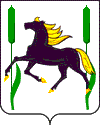 